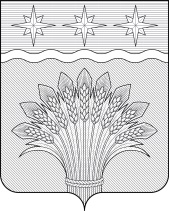 Кемеровская область – Кузбасс первого созыва заседаниеот  № С целью приведения в соответствие с действующим законодательством Устава муниципального образования Юргинский муниципальный округ Кемеровской области – Кузбасса, руководствуясь Федеральным законом от 14.03.2022 № 60–ФЗ «О внесении изменений в отдельные законодательные акты Российской Федерации», статьей 27 Устава муниципального образования Юргинский муниципальный округ Кемеровской области – Кузбасса, Совет народных депутатов Юргинского муниципального округаРЕШИЛ:Внести изменения в Устав муниципального образования Юргинский муниципальный округ Кемеровской области – Кузбасса согласно Приложению.Настоящее решение подлежит государственной регистрации в территориальном органе уполномоченного федерального органа исполнительной власти в сфере регистрации уставов муниципальных образований в установленном федеральным законом порядке, а также официальному опубликованию в газете «Юргинские ведомости» в течение 7 дней со дня поступления из территориального органа уполномоченного федерального органа исполнительной власти в сфере регистрации уставов муниципальных образований уведомления о включении сведений о муниципальном правовом акте о внесении изменений в Устав Юргинского муниципального округа Кемеровской области – Кузбасса в государственный реестр уставов муниципальных образований Кемеровской области, предусмотренного частью 6 статьи 4 Федерального закона от 21 июля 2005 года № 97–ФЗ «О государственной регистрации уставов муниципальных образований» и вступает в силу после его официального опубликования, за исключением положений, для которых настоящим решением установлены иные сроки вступления их в силу.2.1 Часть 1 приложения к решению Совета народных депутатов Юргинского муниципального округа от 22.11.2022 года №222-НА вступает в силу с 1 января 2023 года.Контроль за исполнением настоящего решения возложить на постоянную комиссию Совета народных депутатов Юргинского муниципального округа первого созыва по социальным вопросам, правопорядку и соблюдению законности.Председатель совета народных депутатов
Юргинского муниципального округа	Глава Юргинского муниципального округа	Д. К. Дадашов22 ноября 2022 годаПриложение 1 
к решению Совета народных депутатов
Юргинского муниципального округа
от  № В статье 11 Устава:а) в части 6 слова «в избирательную комиссию муниципального округа» заменить словами «в комиссию, организующую подготовку и проведение местного референдума»;б) в части 8 слова «в избирательную комиссию муниципального округа» заменить словами «в комиссию, организующую подготовку и проведение местного референдума»;в) в части 9 слова «Избирательная комиссия муниципального округа» заменить словами «Комиссия, организующая подготовку и проведение местного референдума»;г) в части 11 слова «избирательная комиссия» заменить словами «комиссия, организующая подготовку и проведение местного референдума»;д) в части 14 слова «избирательной комиссии» заменить словами «комиссии, организующей подготовку и проведение местного референдума».Дополнить Устав статьей 12.1 следующего содержания:«Статья 12.1. Компетенция, полномочия и порядок деятельности территориальных и участковых комиссий при подготовке и проведении выборов в органы местного самоуправления, а также местных референдумовВозложение полномочий по подготовке и проведению выборов в органы местного самоуправления, местного референдума на участковую комиссию осуществляется в следующем порядке:Для обеспечения процесса голосования избирателей, участников референдума и подсчета голосов избирателей, участников референдума на избирательных участках, участках референдума формируются участковые комиссии. На избирательных участках, участках референдума, образованных в соответствии с пунктом 2 статьи 19 Федерального закона от 12.06.2002 № 67–ФЗ «Об основных гарантиях избирательных прав и права на участие в референдуме граждан Российской Федерации», участковые комиссии формируются территориальными комиссиями.По решению избирательной комиссии Кемеровской области – Кузбасса полномочия избирательной комиссии, организующей подготовку и проведение выборов в органы местного самоуправления, местного референдума, могут возлагаться на участковую комиссию, действующую в границах муниципального образования.Территориальная комиссия при организации подготовки и проведения выборов в органы местного самоуправления, местного референдума:а) организует подготовку и проведение выборов в органы местного самоуправления, местного референдума;б) осуществляет на территории муниципального образования контроль за соблюдением избирательных прав и права на участие в референдуме граждан Российской Федерации;в) обеспечивает на территории муниципального образования реализацию мероприятий, связанных с подготовкой и проведением выборов в органы местного самоуправления, местного референдума, изданием необходимой печатной продукции;г) осуществляет на территории муниципального образования меры по обеспечению при проведении выборов в органы местного самоуправления, местного референдума соблюдения единого порядка распределения эфирного времени и печатной площади между зарегистрированными кандидатами, избирательными объединениями для проведения предвыборной агитации, между инициативной группой по проведению референдума и иными группами участников референдума для проведения агитации по вопросам референдума;д) осуществляет на территории муниципального образования меры по обеспечению при проведении выборов в органы местного самоуправления, местного референдума соблюдения единого порядка установления итогов голосования, определения результатов выборов, референдума;е) осуществляет на территории муниципального образования меры по обеспечению при проведении выборов в органы местного самоуправления, местного референдума соблюдения единого порядка опубликования итогов голосования и результатов выборов, референдума;ж) осуществляет на территории муниципального образования меры по организации финансирования подготовки и проведения выборов в органы местного самоуправления, местных референдумов, распределяет выделенные из местного бюджета и (или) бюджета субъекта Российской Федерации средства на финансовое обеспечение подготовки и проведения выборов в органы местного самоуправления, местного референдума, контролирует целевое использование указанных средств;з) оказывает правовую, методическую, организационно-техническую помощь нижестоящим комиссиям;и) заслушивает сообщения органов местного самоуправления по вопросам, связанным с подготовкой и проведением выборов в органы местного самоуправления, местного референдума;к) рассматривает жалобы (заявления) на решения и действия (бездействие) нижестоящих комиссий и принимает по указанным жалобам (заявлениям) мотивированные решения;л) осуществляет иные полномочия в соответствии с настоящим Федеральным законом, иными федеральными законами, конституцией (уставом), законами субъекта Российской Федерации, настоящим уставом.Участковая комиссия:а) информирует население об адресе и о номере телефона участковой комиссии, времени ее работы, а также о дне, времени и месте голосования;б) уточняет список избирателей, участников референдума, производит ознакомление избирателей, участников референдума с данным списком, рассматривает заявления об ошибках и о неточностях в данном списке и решает вопросы о внесении в него соответствующих изменений;в) обеспечивает подготовку помещений для голосования, ящиков для голосования и другого оборудования;г) обеспечивает информирование избирателей о зарегистрированных кандидатах, об избирательных объединениях, зарегистрировавших списки кандидатов, информирование участников референдума о вопросах референдума на основе сведений, полученных из вышестоящей комиссии;д) контролирует соблюдение на территории избирательного участка, участка референдума порядка проведения предвыборной агитации, агитации по вопросам референдума;е) выдает открепительные удостоверения;ж) организует на избирательном участке, участке референдума голосование в день голосования, а также досрочное голосование;з) проводит подсчет голосов, устанавливает итоги голосования на избирательном участке, участке референдума, составляет протокол об итогах голосования и передает его в территориальную комиссию;и) объявляет итоги голосования на избирательном участке, участке референдума и выдает заверенные копии протокола об итогах голосования лицам, осуществлявшим наблюдение за ходом голосования;к) рассматривает в пределах своих полномочий жалобы (заявления) на нарушение настоящего Федерального закона, иных законов и принимает по указанным жалобам (заявлениям) мотивированные решения;л) обеспечивает хранение и передачу в вышестоящие комиссии документов, связанных с подготовкой и проведением выборов, референдума;м) осуществляет иные полномочия в соответствии с законом.В случае исполнения полномочий комиссии, организующей подготовку и проведение выборов в органы местного самоуправления, местного референдума, участковая комиссия осуществляет полномочия территориальной избирательной комиссии, предусмотренные частью 2 настоящей статьи.»3. Пункт 6 части 2 статьи 27 Устава – признать утратившим силу.Часть 9 статьи 31 Устава изложить в следующей редакции:«9. Глава Юргинского муниципального округа не может быть сенатором Российской Федерации и депутатом Государственной Думы Федерального Собрания Российской Федерации, депутатом законодательных органов субъектов Российской Федерации, замещать иные государственные должности Российской Федерации, государственные должности субъектов Российской Федерации, должности государственной гражданской службы и должности муниципальной службы, за исключением случаев, предусмотренных федеральным законом. Глава Юргинского муниципального округа не может одновременно исполнять полномочия депутата Совета народных депутатов Юргинского муниципального округа, за исключением случаев, установленных Федеральным законом от 06 октября 2003 года № 131–ФЗ "Об общих принципах организации местного самоуправления в Российской Федерации", иными федеральными законами.»Статью 38 Устава – признать утратившей силу.